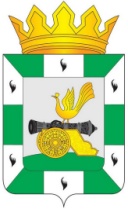 МУНИЦИПАЛЬНОЕ ОБРАЗОВАНИЕ«СМОЛЕНСКИЙ РАЙОН» СМОЛЕНСКОЙ ОБЛАСТИСМОЛЕНСКАЯ РАЙОННАЯ ДУМАРЕШЕНИЕот 31 марта 2022 года              № 22 О награждении переходящим Кубком Администрации муниципального образования «Смоленский район» Смоленской области «Лучшее клубное учреждение культуры» имени Л.В.Чистяковой и Э.Н.Чистякова по итогам работы клубных учреждений муниципального образования «Смоленский район» Смоленской области за 2021 год Руководствуясь решением Смоленской районной Думы от 22 августа 2012 года № 104 «О положении об учреждении переходящего Кубка Администрации муниципального образования «Смоленский район» Смоленской области «Лучшее клубное учреждение культуры» имени Л.В.Чистяковой и Э.Н.Чистякова», Уставом муниципального образования «Смоленский район» Смоленской области, Смоленская районная ДумаРЕШИЛА: 1. Признать Гнездовский сельский дом культуры – филиал муниципального бюджетного учреждения культуры клубного типа «Районный дом культуры» муниципального образования «Смоленский район» Смоленской области (директор Марченкова Александра Сергеевна) лучшим клубным учреждением муниципального образования «Смоленский район» Смоленской области по итогам работы за 2021 год среди клубных учреждений района.2. Наградить Гнездовский сельский дом культуры – филиал муниципального бюджетного учреждения культуры клубного типа «Районный дом культуры» муниципального образования «Смоленский район» Смоленской области переходящим Кубком Администрации муниципального образования «Смоленский район» Смоленской области «Лучшее клубное учреждение культуры» имени Л.В. Чистяковой и Э.Н.Чистякова с материальным поощрением в сумме 15 000 (пятнадцать тысяч) рублей из средств бюджета муниципального образования «Смоленский район» Смоленской области.Председатель Смоленской районной Думы                                                              С.Е. Эсальнек